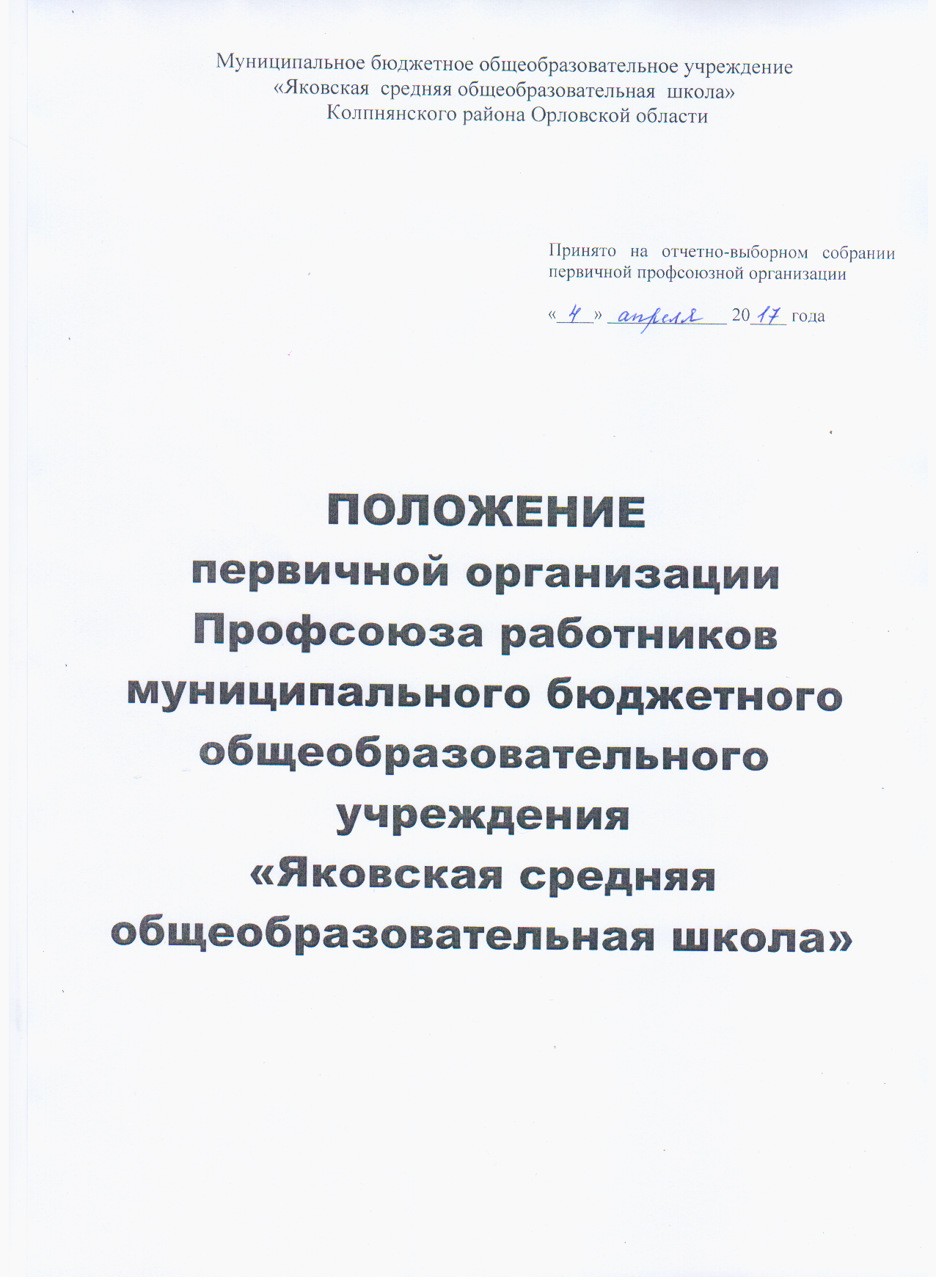 1. ОБЩИЕ ПОЛОЖЕНИЯ 1.1. Данное Положение разработано в соответствии с пунктом 4 статьи 1 Устава Профсоюза работников народного образования и науки Российской Федерации (далее - Устав Профсоюза), утвержденного VI съездом отраслевого Профсоюза 31 марта 2010 года, Общим положением о первичной организации Профсоюза работников народного образования и науки Российской Федерации, действующими Положениями Орловской областной организации Профсоюза, районной организации Профсоюза и является внутрисоюзным нормативным правовым актом первичной профсоюзной организации муниципального бюджетного общеобразовательного учреждения «Яковская средняя общеобразовательная школа» района Орловской области. 1.2. Первичная организация Профсоюза - общественная, самоуправляемая, некоммерческая организация, объединяющая на принципах добровольности членов Профсоюза, работающих в образовательном учреждении и связанных общими профессиональными, социальными, трудовыми интересами по роду их деятельности и состоящих на профсоюзном учете в первичной организации. Первичная организация Профсоюза является организационным структурным звеном Профсоюза работников народного образования и науки Российской Федерации, 	районной и Орловской областной организаций Профсоюза. 1.3. В своей деятельности первичная организация Профсоюза руководствуется Конституцией РФ, действующим законодательством Российской Федерации, Законом РФ «О профессиональных союзах, их правах и гарантиях деятельности», законами Орловской области, нормативными правовыми актами муниципальных органов власти Колпнянского района, Уставом Общероссийского Профсоюза образования, Общим положением, Положениями областной и районной организаций Профсоюза и настоящим Положением. 1.4. Первичная организация Профсоюза независима в своей деятельности от органов исполнительной власти, органов местного самоуправления, работодателей и их объединений (союзов, ассоциаций), политических партий и других общественных объединений, им не подотчетна и не подконтрольна, взаимоотношения с ними строит на основе социального партнерства, диалога и сотрудничества. Первичная организация Профсоюза на основании ст. 5 ФЗ «О профессиональных союзах, их правах и гарантиях деятельности» не допускает вмешательства органов государственной власти, органов местного самоуправления и их должностных лиц в деятельность первичной организации Профсоюза, за исключением случаев, предусмотренных законодательством Российской Федерации. 1.5. Первичная организация Профсоюза свободно распространяет информацию о своей деятельности, имеет право на организацию и проведение собраний, митингов, шествий, демонстраций, пикетирования, забастовок и других коллективных действий, используя их как средство защиты социально-трудовых прав и профессиональных интересов членов Профсоюза. 1.6. Положение первичной организации Профсоюза принимается и утверждается на общем собрании членов Профсоюза и подлежит регистрации в районном Совете председателей первичных профсоюзных организаций. 1.7. Первичная организация Профсоюза создается по согласованию с вышестоящим профсоюзным органом работниками образовательного учреждения на общем собрании при наличии не менее трех членов Профсоюза. 1.8. Решение о необходимости государственной регистрации первичной организации Профсоюза как юридического лица принимается собранием первичной организации Профсоюза по согласованию с Орловским областным комитетом Профсоюза. 1.9. Первичная организация Профсоюза вправе не регистрироваться в территориальном органе юстиции. В этом случае она не приобретает право' юридического лица. Вне зависимости от наличия статуса юридического лица первичная организация Профсоюза реализует право на представительство и защиту трудовых, социальных, экономических прав и интересов членов Профсоюза в соответствии с Федеральным законом «О профессиональных союзах, их правах и гарантиях деятельности», иными законодательными актами, Уставом Профсоюза. П. ОСНОВНЫЕ ПОНЯТИЯ В настоящем Положении применяются следующие основные понятия: Член Профсоюза - лицо (работник, обучающийся, временно не работающий, пенсионер), вступившее в Профсоюз и состоящее на учете в первичной организации Профсоюза. Работник - физическое лицо, работающее в образовательном учреждении на основании трудового договора. Первичная профсоюзная организация - добровольное объединение членов Профсоюза образовательного учреждения, действующее на основе Устава Профсоюза и Положения первичной профсоюзной организации. Профсоюзный комитет - выборный коллегиальный постоянно действующий орган первичной профсоюзной организации. Председатель первичной организации Профсоюза - выборный единоличный исполнительный орган. Профсоюзный орган - орган, образованный в соответствии с Уставом Профсоюза и Положением первичной организации Профсоюза. Профсоюзные кадры (профсоюзные работники) - лица, состоящие в трудовых отношениях с Профсоюзом, организацией Профсоюза. Профсоюзный актив - члены Профсоюза, выполняющие профсоюзную работу и не состоящие в трудовых отношениях с Профсоюзом. Вышестоящими профсоюзными органами для первичной организации Профсоюза являются выборные органы районной, областной организаций Профсоюза и Общероссийского Профсоюза образования. Профгруппа - звено в структуре первичной профсоюзной организации, созданное по решению профсоюзного комитета с учетом мнения членов Профсоюза в структурных подразделениях (филиалах) образовательного учреждения. Профгрупорг - выборный единоличный исполнительный профсоюзный орган в профсоюзной группе. Профсоюзный представитель (доверенное лицо) - председатель первичной профсоюзной организации, профгрупорг или член Профсоюза, уполномоченный на представительство Уставом Профсоюза, Положением первичной организации Профсоюза или решением общего собрания членов первичной профсоюзной организации образовательного учреждения. Работодатель - юридическое лицо (учреждение образования) либо представитель работодателя, вступившие в трудовые отношения с работником. В случаях, установленных федеральным законодательством, в качестве работодателя может выступать иной субъект, наделенный правом заключать трудовые договоры. Представители работодателя - руководитель образовательного учреждения или уполномоченные им лица в соответствии с Трудовым кодексом РФ, законами, иными нормативными правовыми актами, учредительными документами образовательного учреждения и локальными нормативными актами. Профсоюзный стаж - общий период пребывания в Профсоюзе, исчисляемый со дня подачи заявления о вступлении в Профсоюз. III. ЦЕЛИ, ЗАДАЧИ И ПРИНЦИПЫ ДЕЯТЕЛЬНОСТИ ПЕРВИЧНОЙ ОРГАНИЗАЦИИ   ПРОФСОЮЗА 3.1. Основными целями и задачами первичной организации Профсоюза являются: - объединение усилий и координация действий членов Профсоюза на реализацию уставных задач Профсоюза, решений съездов и соответствующих выборных органов Профсоюза; - представительство и защита индивидуальных и коллективных социально-трудовых, профессиональных, экономических и иных прав и интересов членов Профсоюза;      - реализация прав членов Профсоюза на представительство в коллегиальных органах управления образовательного учреждения; - содействие созданию условий для повышения жизненного уровня членов Профсоюза и их семей. 3.2. Основными принципами деятельности первичной организации Профсоюза являются: - приоритет положений Устава Профсоюза при принятии решений; - добровольность вступления в Профсоюз и выхода из него, равенство прав и обязанностей членов Профсоюза; - солидарность, взаимопомощь и ответственность организаций Профсоюза перед членами Профсоюза и Профсоюзом за реализацию уставных целей и задач Профсоюза;     - коллегиальность в работе организации Профсоюза, выборных профсоюзных органов и личная ответственность избранных в них профсоюзных активистов; - гласность и открытость в работе организации Профсоюза и выборных профсоюзных органов; - уважение мнения каждого члена Профсоюза при принятии решений; - обязательность выполнения решений профсоюзных органов, принятых в пределах полномочий; - выборность, регулярная сменяемость профсоюзных органов и их отчетность перед членами Профсоюза; - самостоятельность первичной организации Профсоюза и ее выборных органов в принятии решений в пределах своих полномочий;      - соблюдение финансовой дисциплины;      - сохранение профсоюзного стажа за членами других профсоюзов, входящих в Федерацию Независимых Профсоюзов России, и перешедших на работу или учебу в образовательное учреждение.IV. ПРАВА И ОБЯЗАННОСТИ ПЕРВИЧНОЙ ОРГАНИЗАЦИИ ПРОФСОЮЗА 4.1. Права первичной организации Профсоюза:      - осуществлять прием и исключение из Профсоюза;      - делегировать своих представителей в вышестоящие профсоюзные органы, отзывать и заменять их; - вносить проекты документов и предложения на рассмотрение вышестоящих профсоюзных органов, получать информацию о результатах их рассмотрения; - обращаться в вышестоящие профсоюзные органы с ходатайством о защите прав и интересов членов Профсоюза в государственных органах и органах местного самоуправления; - участвовать в разработке предложений Профсоюза к проектам законов и иных нормативных правовых актов, регулирующих социально-трудовые права работников; - представлять интересы работников при проведении коллективных переговоров, заключении и изменении коллективного договора, осуществлении контроля за его выполнением, а также при реализации права на участие в управлении образовательным учреждением, рассмотрении трудовых споров; - обращаться в соответствующие органы государственной власти, органы местного самоуправления и вышестоящие профсоюзные органы для разрешения споров, связанных с деятельностью первичной профсоюзной организации и защитой прав и интересов членов Профсоюза; - вносить предложения и участвовать в деятельности районной и областной организаций Профсоюза, в том числе по разработке и заключению отраслевого районного и областного соглашений, других соглашений; - вносить предложения по кандидатуре руководителя районной организации Профсоюза; - пользоваться имуществом Профсоюза в установленном законодательством и Уставом Профсоюза порядке; - использовать возможности районной и областной организаций Профсоюза и Общероссийского Профсоюза для обучения профсоюзных кадров и актива, получения и распространения информации, необходимой для своей деятельности; - обращаться в вышестоящие профсоюзные органы с предложениями об организации массовых акций, в том числе о проведении митингов, демонстраций, шествий, пикетирования, объявлении забастовки; - обращаться в районную и областную организации Профсоюза для получения информации, консультаций, помощи и поддержки, необходимой для осуществления своей деятельности; - принимать решение об изменении размера ежемесячного членского профсоюзного взноса, но не ниже размера (1 %), установленного Уставом Профсоюза; - устанавливать льготный размер членского профсоюзного взноса для лиц, не имеющих заработной платы; - вносить в вышестоящие профсоюзные органы предложения о поощрении членов Профсоюза. 4.2. Обязанности первичной организации Профсоюза: - проводить работу по вовлечению работников учреждения в Профсоюз; - выполнять Устав Профсоюза и решения профсоюзных органов, принятые в соответствии со своими полномочиями; - разрабатывать и заключать коллективный договор, контролировать его выполнение, содействовать заключению и контролю за выполнением иных соглашений по регулированию социально-трудовых отношений в коллективе; - проявлять солидарность в защите прав и интересов членов Профсоюза и принимать участие в организации и проведении коллективных действий Профсоюза; - соблюдать финансовую дисциплину и выполнять решения по отчислению средств на организацию деятельности районной, областной организаций Профсоюза в соответствии с установленным порядком, сроками и размерами; - осуществлять контроль за полнотой и своевременностью перечисления профсоюзных взносов работодателем; - представлять в районный Совет председателей первичных профсоюзных организаций статистические сведения, финансовую отчетность и другую информацию по установленным формам, утверждаемым вышестоящими профсоюзными органами; - вносить на рассмотрение собрания, выборных коллегиальных профсоюзных органов вопросы, предложенные вышестоящим профсоюзным органом; - не допускать действий, наносящих вред и причиняющих ущерб Профсоюзу, организациям Профсоюза. V. ЧЛЕНСТВО В ПРОФСОЮ3Е 5.1. Членство в Профсоюзе: 5.1.1. Членом Профсоюза может быть каждый работник образовательного учреждения, признающий Устав Профсоюза и уплачивающий членские взносы. Членами Профсоюза могут быть: - лица, осуществляющие трудовую деятельность в образовательном учреждении; - работники, временно прекратившие трудовую деятельность, на период сохранения трудовых отношений; - работники, уволенные в связи с сокращением численности или штата, ликвидацией образовательного учреждения, на период трудоустройства, но не более 6 месяцев; - неработающие пенсионеры, сохранившие связь с Профсоюзом и состоящие на учете в первичной профсоюзной организации.      5.1.2. Члены Профсоюза имеют равные права и обязанности.     5.1.3. Член Профсоюза не может одновременно состоять в других профсоюзах по основному месту работы. 5.2. Прием в Профсоюз и прекращение членства в Профсоюзе: 5.2.1. Прием в Профсоюз производится по личному заявлению, поданному в письменной форме в первичную профсоюзную организацию. Заявление регистрируется в день его подачи, и дата приема в Профсоюз исчисляется со дня подачи заявления в первичную профсоюзную организацию (с согласия работника прием в Профсоюз может быть осуществлен как на заседании профсоюзного комитета, так и на собрании первичной профсоюзной организации). С заявлением о вступлении в Профсоюз член Профсоюза подает письменное заявление на имя администрации образовательного учреждения об удержании из его зарплаты членского профсоюзного взноса в размере одного процента. 5.2.2. Принятому в Профсоюз выдается членский билет единого образца, который удостоверяет членство в Профсоюзе и хранится у члена Профсоюза. 5.2.3. Прием в Профсоюз оформляется постановлением профсоюзного комитета или общего собрания первичной организации Профсоюза. 5.2.4. Профсоюзное членство, профсоюзный стаж исчисляются со дня подачи заявления о вступлении в Профсоюз. За лицами, ранее состоявшими в профсоюзах, входящих в Федерацию Независимых Профсоюзов России, и перешедших на работу в образовательное учреждение, сохраняется профсоюзный стаж. 5.2.5. Членство в Профсоюзе прекращается в случаях: - прекращения трудовых отношений с образовательным учреждением; - выхода на пенсию, если пенсионер не изъявил желание остаться на профсоюзном учете в первичной профсоюзной организации;     - добровольного выхода из Профсоюза на основании личного заявления;     - исключения из Профсоюза;     - смерти члена Профсоюза. 5.2.6. Выход из Профсоюза осуществляется добровольно и производится по личному заявлению, поданному в письменной форме, в первичную организацию Профсоюза. Заявление регистрируется в профсоюзном комитете и в недельный срок рассматривается на его заседании, желательно с участием заявителя. Выход из членов Профсоюза исчисляется со дня рассмотрения заявления на заседании профкома. Выписка из решения профкома направляется в бухгалтерию образовательного учреждения, на основании которой с 1-го числа следующего месяца с вышедшего из Профсоюза не взимаются членские взносы. При прекращении профсоюзного членства член Профсоюза сдает профсоюзный билет в профком первичной организации Профсоюза для последующего уничтожения по акту. 5.2.7. Лицо, прекратившее членство в Профсоюзе, теряет право на профсоюзную защиту, пользование общим профсоюзным имуществом и льготами. Сумма уплаченных в Профсоюз взносов не возвращается. 5.2.8. Лицо, исключенное из Профсоюза, может быть вновь принято в Профсоюз на общих основаниях, но не ранее чем через год, а лицо, вышедшее из Профсоюза, может быть вновь принято в Профсоюз на общих основаниях. Профсоюзный стаж в этих случаях исчисляется с момента повторного принятия в Профсоюз. 5.3. Учет членов Профсоюза: 5.3.1. Член Профсоюза состоит на учете в первичной профсоюзной организации по месту основной работы. 5.3.2. Учет членов Профсоюза ведется председателем первичной организации Профсоюза в форме журнала и (или) учетной карточки в бумажном и (при возможности) электронном виде в соответствии с рекомендациями Центрального совета Профсоюза. В журнале учета членов Профсоюза указываются: фамилия, имя и отчество члена Профсоюза; дата его рождения; должность, домашний адрес и телефон; дата вступления в Профсоюз; выполняемая профсоюзная работа; его награды; дата снятия с профучета.VI. ПРАВА, ОБЯЗАННОСТИ И ОТВЕТСТВЕННОСТЬ ЧЛЕНА ПРОФСОЮЗА 6.1. Член Профсоюза имеет право: - на защиту Профсоюзом его социальных, трудовых, профессиональных прав и интересов;      - пользоваться преимуществами и льготами в результате заключения Профсоюзом и его организациями коллективных договоров и соглашений; - получать помощь Профсоюза в защите своих трудовых, экономических, социальных прав и интересов, в том числе бесплатную юридическую помощь и помощь при прохождении медицинской экспертизы в случае утраты трудоспособности; - участвовать в деятельности Профсоюза, вносить предложения по совершенствованию нормативных правовых и иных актов, регулирующих гарантии в сфере социально-трудовых, профессиональных и других прав и интересов; - выдвигать инициативы по реализации целей и задач Профсоюза, вносить предложения в профсоюзные органы; - принимать участие в разработке, обсуждении и принятии решений, высказывать и отстаивать свое мнение, получать информацию о деятельности Профсоюза; - обращаться в профсоюзные органы с вопросами, относящимися к их компетенции, и получать ответ по существу своего обращения; - избирать и быть избранным делегатом на профсоюзные конференции и съезды, в выборные профсоюзные органы; - участвовать в заседании профсоюзного органа, на котором рассматриваются его заявление или предложение, вопросы выполнения им уставных требований; - пользоваться средствами профсоюзных фондов в соответствии с их положениями, услугами кредитных союзов, других организаций в соответствии с их уставными документами; - получать материальную помощь и заёмные средства (если таковые имеются) в порядке и размерах, устанавливаемых районным Советом председателей первичных профсоюзных организаций или областным комитетом Профсоюза с учетом профсоюзного стажа; - пользоваться оздоровительными, культурно-просветительными учреждениями и спортивными сооружениями Профсоюза на льготных условиях с учетом профсоюзного стажа. 6.2. Член Профсоюза обязан: - соблюдать Устав Профсоюза, выполнять решения профсоюзных органов; - выполнять обязанности, предусмотренные коллективным договором, соглашениями;      - поддерживать деятельность Профсоюза, участвовать в работе первичной профсоюзной организации, выполнять возложенные на него профсоюзные обязанности и поручения; - состоять на учете в первичной профсоюзной организации по основному месту работы; - своевременно и в установленном размере уплачивать членские взносы; - проявлять солидарность и участвовать в коллективных действиях Профсоюза и его организаций; - участвовать в собрании первичной профсоюзной организации (профгруппы), а в случае избрания делегатом - в работе конференций, съезда Профсоюза; - способствовать росту авторитета Профсоюза, не допускать действий, наносящих вред Профсоюзу и его организациям. 6.3. Поощрение членов Профсоюза: 6.3.1. За активное участие в деятельности Профсоюза члены Профсоюза могут отмечаться следующими видами поощрений:    - объявление благодарности;     - премирование;     - награждение ценным подарком;     - награждение почетными грамотами и другими знаками отличия в Профсоюзе;     - иные поощрения. 6.3.2. Члены Профсоюза могут быть представлены в установленном порядке к награждению почетными грамотами и знаками отличия профсоюзных объединений (ассоциаций), к государственным и отраслевым наградам, присвоению почетных званий. 6.4. Ответственность членов Профсоюза: 6.4.1. За невыполнение уставных обязанностей, а также за действия, наносящие вред авторитету и единству Профсоюза, к члену Профсоюза могут быть применены следующие меры общественного воздействия (взыскания):      - выговор;      - предупреждение об исключении из Профсоюза;      - исключение из Профсоюза. 6.4.2. Исключение из Профсоюза применяется в случаях: - неуплаты членских взносов в порядке, установленном Профсоюзом, без уважительной причины в течение трех месяцев; - систематического неисполнения членом Профсоюза без уважительных причин обязанностей, возложенных на него настоящим Положением, если ранее он был предупрежден об исключении из Профсоюза; - совершения действий, нанесших вред либо ущерб Профсоюзу или его организациям. 6.4.3. Решение о применении взыскания принимается собранием первичной организации Профсоюза в присутствии члена Профсоюза. В случае отказа члена Профсоюза присутствовать или неявки без уважительной причины вопрос о применении меры общественного воздействия может рассматриваться в его отсутствие. 6.4.4. Решение о применении взыскания к члену Профсоюза считается принятым, если за него проголосовало не менее двух третей присутствующих на собрании. VII. СТРУКТУРА, ОТЧЁТЫ И ВЫБОРЫ, ПРОФСОЮ3НЫЕ КАДРЫ 7.1. Первичная организация Профсоюза в соответствии с Уставом Профсоюза самостоятельно решает вопросы своей организационной структуры. По решению профсоюзного комитета, с учетом мнения членов Профсоюза в структурных подразделениях (филиалах) образовательного учреждения могут создаваться профгруппы. 7.2. Отчеты и выборы профсоюзных органов в первичной организации Профсоюза проводятся не реже двух раз в 5 /пять/ лет единые сроки, определенные Орловским областным комитетом. Профсоюза. 7.3. Дата созыва отчетно-выборного собрания и повестка дня сообщаются:       собрания в профсоюзной группе - не позднее чем за 3 дня;      собрания в первичной профсоюзной организации - не позднее чем за 15 дней. 7.4. Выборы контрольно - ревизионной комиссии, председателя первичной организации Профсоюза проводятся одновременно выборами профсоюзного комитета в единые сроки, определяемые вышестоящим профсоюзным органом, а в профгруппах – в единые сроки, определяемые профсоюзным комитетом. 7.5. Первичная профсоюзная организация строит свою работу с профсоюзными кадрами и активом путем подбора и работы резервом, обеспечения систематического обучения и повышения квалификации, реализации мер социальной защиты профсоюзных работников. VIII. ОРГАНЫ ПЕРВИЧНОЙ ОРГАНИ3АЦИИ ПРОФСОЮ3А 8.1. Органами первичной профсоюзной организации являются:      собрание - высший руководящий орган; профсоюзный комитет - выборный коллегиальный постоянно действующий руководящий орган; председатель первичной профсоюзной организации - выборный единоличный исполнительный орган; контрольно - ревизионная комиссия - контрольно- ревизионный орган. 8.2. Собрание Собрание является высшим руководящим органом первичной организации Профсоюза. 8.2.1. Полномочия собрания: - утверждает Положение первичной профсоюзной организации, вносит в него изменения и дополнения; - определяет основные направления работы первичной профсоюзной организации; - заслушивает отчеты профсоюзного комитета, контрольно-ревизионной комиссии по всем направлениям и даёт оценку их деятельности; - формирует путем избрания (делегирования) профсоюзный комитет, избирает председателя организации Профсоюза;       - избирает контрольно-ревизионную комиссию;       - принимает решение о досрочном прекращении полномочий профсоюзного комитета, контрольно-ревизионной комиссии, председателя первичной организации Профсоюза; - утверждает структуру первичной профсоюзной организации; - избирает делегатов на конференции районной организации Профсоюза, а также делегирует своих представителей в выборные профсоюзные органы согласно норме представительства; - принимает решения о реорганизации, прекращении деятельности и ликвидации первичной профсоюзной организации по согласованию с районным Советом председателей первичных профсоюзных организаций; - решает другие вопросы деятельности первичной профсоюзной организации; - может делегировать отдельные полномочия профсоюзному комитету; - утверждает смету доходов и расходов первичной организации Профсоюза на очередной финансовый год. 8.2.2. Собрание созывается профсоюзным комитетом по мере необходимости, но не реже трех раз в год. 8.2.3. О повестке дня, дате и месте проведения общего собрания объявляется не менее чем за 15 дней до установленного срока. 8.2.4. Собрание считается правомочным при участии в нем более половины членов Профсоюза, состоящих на учете в первичной профсоюзной организации. 8.2.5. Регламент и форма голосования при принятии решений (тайное или открытое) определяются участниками собрания. Решение собрания считается принятым, если за него проголосовало более половины членов Профсоюза, участвующих в собрании, при наличии кворума. Решения по вопросам досрочного прекращения полномочий профсоюзного комитета, председателя, реорганизации, прекращения деятельности и ликвидации первичной профсоюзной организации считаются принятыми, если за них проголосовало не менее двух третей членов Профсоюза, участвующих в собрании, при наличии кворума. 8.2.6. Решения собрания принимаются в форме постановлений. Заседания протоколируются, срок хранения протоколов собрания - до минования надобности, но не менее пяти лет. 8.2.7. Внеочередное собрание может проводиться по решению профсоюзного комитета, принятому:      - по его инициативе;      - по письменному требованию не менее одной трети членов Профсоюза, состоящих на учете в первичной профсоюзной организации;      - по требованию вышестоящего профсоюзного органа. Профсоюзный комитет в срок не позднее десяти календарных дней со дня предъявления требования обязан принять решение проведении собрания и установить дату его проведения. 8.3. Профсоюзный комитет Для осуществления руководства деятельностью первичной организации Профсоюза в период между собраниями избирается профсоюзный комитет, являющийся выборным коллегиальным постоянно действующим руководящим органом первичной профсоюзной организации. 8.3.1. Полномочия профсоюзного комитета: - представляет интересы работников при проведении коллективных переговоров, заключении и изменении коллективного договора, осуществлении контроля за его выполнением, а также при реализации права на участие в управлении организацией и рассмотрении трудовых споров; - выдвигает и направляет работодателю или его представителям требования, участвует в формировании и работе примири тельных органов, объявляет и возглавляет забастовки, принимает решения об их приостановке, возобновлении и прекращении, а также координирует эти действия, согласовывает минимум необходимых работ (услуг), выполняемых в период проведения забастовки работниками образовательного учреждения;       - организует и проводит коллективные действия работников в поддержку их требований в соответствии с законодательством;       - выдвигает кандидатуры для избрания в управляющие советы, иные представительные и другие органы управления образовательным учреждением; - выражает и отстаивает мнение работников в порядке, предусмотренном Трудовым кодексом РФ, законами и иными нормативными правовыми актами, коллективным договором, соглашениями, при принятии работодателем локальных нормативных актов, содержащих нормы трудового права, а также при расторжении трудового договора с работниками по инициативе работодателя и в других случаях; - осуществляет профсоюзный контроль за соблюдением работодателем и его представителями трудового законодательства и иных нормативных правовых актов, содержащих нормы трудового права; - организует выборы и работу уполномоченных (доверенных) лиц по охране труда Профсоюза, инициирует создание комиссии по охране труда; - созывает собрания, организует и осуществляет контроль за выполнением их решений, информирует членов Профсоюза о выполнении решений общих собраний; - определяет сроки и порядок проведения отчетов и выборов в первичной профсоюзной организации в единые установленные в Профсоюзе сроки; - избирает по предложению председателя первичной профсоюзной организации заместителя председателя; - согласовывает минимум необходимых работ (услуг), выполняемых в период проведения забастовки работниками образовательного учреждения; - обеспечивает своевременное и полное перечисление членских взносов в соответствующий вышестоящий профсоюзный орган;      - утверждает статистические, финансовые и иные отчеты первичной профсоюзной организации; - отчитывается перед членами Профсоюза, регулярно информирует их о своей деятельности, в том числе об исполнении сметы доходов и расходов первичной профсоюзной организации; - проводит работу по вовлечению работников в члены Профсоюза, организует учет членов Профсоюза; - организует обучение профсоюзного актива и членов Профсоюза;      - осуществляет другие полномочия;      - может делегировать отдельные полномочия председателю первичной организации Профсоюза. 8.3.2. Срок полномочий профсоюзного комитета - два и три года в рамках единого пятилетнего отчётно-выборного цикла в Профсоюзе. 8.3.3. Заседания профсоюзного комитета проводятся по мере необходимости, но не реже одного раза в два месяца. 8.3.4. Внеочередное заседание профсоюзного комитета созывается председателем по собственной инициативе, по требованию не менее одной трети членов профсоюзного комитета или по требованию вышестоящего профсоюзного органа. 8.3.5. Заседание профсоюзного комитета считается правомочным при участии в нем более половины членов комитета. 8.3.6. Заседание профсоюзного комитета ведет председатель первичной профсоюзной организации, а в его отсутствие - заместитель председателя. 8.3.7. Решение профсоюзного комитета принимается большинством голосов членов профсоюзного комитета, принимающих участие в заседании, кроме случаев, предусмотренных Уставом Профсоюза и Положением первичной профсоюзной организации. 8.3.8. Решение профсоюзного комитета принимается в форме постановления. Заседание протоколируется, срок хранения протоколов - до минования надобности, но не менее пяти лет. 8.4. Председатель первичной профсоюзной организации     Для осуществления текущего руководства деятельностью первичной профсоюзной организации избирается председатель первичной профсоюзной организации, который является единоличным выборным исполнительным органом первичной профсоюзной организации. Срок полномочий председателя первичной профсоюзной организации - два и три года в рамках единого пятилетнего отчётно-выборного цикла в Профсоюзе. Председатель первичной организации Профсоюза, его заместитель входят в состав комитета по должности. 8.4.1. Общие полномочия председателя: - организует работу профсоюзной организации, председательствует на общих собраниях членов первичной организации Профсоюза, руководит работой профсоюзного комитета и ведет его заседания; - организует выполнение решений общего собрания, профсоюзного комитета и вышестоящих профсоюзных органов, несет персональную ответственность за их выполнение; - без доверенности представляет интересы первичной профсоюзной организации в органах государственной власти, органах местного самоуправления, перед работодателями, общественными и иными органами и организациями; - направляет обращения и ходатайства от имени первичной профсоюзной организации; - осуществляет контроль за сбором членских профсоюзных взносов, а также за своевременным и в полном объеме перечислением их на счёт районной организации Профсоюза и несет ответственность за выполнение постановления по перечислению членских профсоюзных взносов в вышестоящий профсоюзный орган; - распоряжается имуществом (в пределах своих полномочий), в том числе денежными средствами, находящимися в оперативном управлении первичной профсоюзной организации, несет ответственность за его рациональное использование; - выдает доверенности на действия от имени первичной профсоюзной организации;      - организует учет членов Профсоюза;      - представляет в вышестоящие профсоюзные органы статистические и финансовые отчеты; - осуществляет другие полномочия, в том числе переданные профсоюзным комитетом. 8.4.2. В отсутствие председателя первичной профсоюзной организации его функции осуществляет заместитель председателя. 8.4.3. Решение о досрочном прекращении полномочий председателя первичной организации Профсоюза по основаниям, предусмотренным законодательством (кроме собственного желания). а также в случае нарушения им Устава Профсоюза, Положения первичной профсоюзной организации, исключения его из Профсоюза, неисполнения решений выборных профсоюзных органов принимается на внеочередном собрании первичной организации Профсоюза, созываемом профсоюзным комитетом по собственной инициативе или требованию не менее одной трети членов Профсоюза, а также по требованию вышестоящего профсоюзного органа. 8.4.4. Решение о досрочном прекращении полномочий председателя первичной профсоюзной организации по собственному желанию принимается профсоюзным комитетом. Исполнение обязанностей председателя первичной профсоюзной организации в этом случае возлагается на срок до 6 месяцев как правило, на заместителя председателя, а при отсутствии заместителя - на одного из членов профсоюзного комитета. Выборы председателя взамен выбывшего проводятся в течение шести месяцев в установленном Уставом Профсоюза порядке. Избранный в таком порядке председатель остается в должности до истечения срока полномочий профсоюзного комитета. IX. КОНТРОЛЬНО-РЕВИ3ИОННАЯ КОМИССИЯ ПЕРВИЧНОЙ ОРГАНИ3АЦИИ ПРОФСОЮ3А 9.1. Для осуществления контроля за финансово-хозяйственно деятельностью первичной организации Профсоюза, соблюдение. размера, порядка и сроков уплаты, исчислением и поступление членских взносов, за сохранностью и целевым использование денежных средств и имущества Профсоюза, ведением делопроизводства избирается контрольно-ревизионная комиссия первично организации Профсоюза. 9.2. Контрольно-ревизионная комиссия является органом единой  контрольно-ревизионной службы Профсоюза, подотчетна профсоюзному собранию и районному Совету председателей первичных профсоюзных организаций. Выполняет свои функции в соответствии с Уставом Профсоюза и Положением о контрольно-ревизионных органах Профсоюза. 9.3. Контрольно-ревизионная комиссия первичной организации Профсоюза избирается на отчетно-выборном собрании первичной организации Профсоюза на тот же срок полномочий, что и профсоюзный комитет. Численный состав контрольно-ревизионной комиссии не может быть менее 3 /трех/ человек. 9.4. Председатель контрольно-ревизионной комиссии первичной организации Профсоюза избирается на ее заседании. 9.5. Председатель контрольно - ревизионной комиссии первичной организации Профсоюза принимает участие в работе профкома с правом совещательного голоса. X. СРЕДСТВА И ИМУЩЕСТВО ПЕРВИЧНОЙ ОРГАНИ3АЦИИ ПРОФСОЮ3А 10.1. Имущество первичной организации Профсоюза10.1.1. Имущество, в том числе членские взносы и иные финансовые средства организации Профсоюза являются единой и неделимой собственностью Профсоюза работников народного образования и науки Российской Федерации. Члены Профсоюза не сохраняют прав на переданное ими в собственность Профсоюза имущество, в том числе на членские профсоюзные взносы. 10.1.2. Первичная организация Профсоюза может иметь в собственности денежные средства, акции и другие ценные бумаги, и иное имущество, необходимое для обеспечения уставной деятельности. 10.2. Источниками формирования имущества, в том числе денежных средств, являются: 10.2.1. Вступительные и ежемесячные взносы членов Профсоюза. 10.2.2. Поступления, предусмотренные коллективным договором, соглашениями от работодателей, их объединений на проведение социально-культурных, оздоровительных и иных мероприятий, а также другие поступления, не запрещенные законом. 10.2.3. Доходы от вложения временно свободных средств, внереализационных операций, включая дивиденды (доходы, проценты), получаемые по акциям, облигациям, другим ценным бумагам и вкладам. 10.2.4. Поступления от проводимых лекций, выставок, лотерей, аукционов, спортивных и иных мероприятий, не запрещенных законом. 10.2.5. Доходы от гражданско-правовых сделок. 10.2.6. Добровольные имущественные и денежные взносы пожертвования юридических и физических лиц. 10.2.7. Иные поступления имущества по основаниям, допускаемым законом, и другие незапрещенные законом поступления. 10.3. Первичная организация Профсоюза вправе осуществлять на основе действующего законодательства предпринимательскую деятельность для реализации целей, предусмотренных Уставом. Профсоюза, участвовать в хозяйственных обществах, товариществах, в том числе в финансировании кредитных потребительских кооперативов, ассоциациях и иных объединениях, а также заниматься иной деятельностью, в том числе внешнеэкономической.       10.4. Первичная организация Профсоюза может создавать некоммерческие и другие организации в соответствии с уставными целями и задачами и в порядке, установленном законодательство.      10.5. Члены Профсоюза не отвечают по обязательствам первичной организации Профсоюза, а первичная организация Профсоюза не отвечает по обязательствам членов Профсоюза. 10.6. Владение, пользование и распоряжение имуществом     10.6.1. Первичная организация Профсоюза владеет, пользуется и распоряжается имуществом, в том числе денежными средствами, необходимыми для выполнения уставных целей и зада для использования его в интересах членов Профсоюза и профсоюзной организации. 10.6.2. Первичная организация Профсоюза после выполнения финансовых обязательств перед вышестоящими профсоюзными органами в соответствии с их решениями расходует оставшиеся её распоряжении средства самостоятельно. 10.6.3. Финансовые средства расходуются на основании смет, утверждаемых общим собранием или профсоюзным комитетом первичной организации Профсоюза. 10.6.4. Членский взнос в Профсоюзе устанавливается в размере не менее одного процента от ежемесячной заработной платы других доходов, связанных с трудовой деятельностью членов Профсоюза. Вступительный взнос в Профсоюз уплачивается в размере ежемесячного членского профсоюзного взноса.       10.6.5. Первичная профсоюзная организация имеет право изменять размер ежемесячного членского профсоюзного взноса, но не менее размера (1 %), установленного Уставом Профсоюза.      10.6.6. Сумма членского профсоюзного взноса сверх установленного размера остается в распоряжении первичной профсоюзной организации. 10.6.7. Первичная профсоюзная организация имеет право для лиц, не имеющих заработной платы (неработающие пенсионеры, женщины, временно прекратившие работу в связи с рождением и воспитанием детей, и другие категории), устанавливать льготный размер членского профсоюзного взноса, но не менее 0,2% от минимального размера оплаты труда, установленного федеральным законом. 10.6.8. Членские профсоюзные взносы уплачиваются путем безналичного перечисления либо наличными средствами в порядке и на условиях, определяемых в соответствии со ст. 28 Ф3 «О профессиональных союзах, их правах и гарантиях деятельности». 10.6.9. Безналичное перечисление членских профсоюзных взносов из заработной платы работников работодателем осуществляется ежемесячно и бесплатно при наличии письменных заявлений членов Профсоюза в соответствии с коллективным договором. 10.7. Решения о размере отчисления членских профсоюзных взносов в Центральный совет и областной комитет Профсоюза ежегодно принимаются на пленумах этих выборных органов, в районную организацию Профсоюза - на расширенных заседаниях Совета председателей первичных профсоюзных организаций и являются обязательными для первичной организации Профсоюза. 10.8. Источники средств для оплаты труда председателя первичной организации Профсоюза могут быть определены коллективным договором.XI. РЕОРГАНИЗАЦИЯ, ПРЕКРАЩЕНИЕ ДЕЯТЕЛЬНОСТИ И ЛИКВИДАЦИЯ ПЕРВИЧНОЙ ОРГАНИЗАЦИИ ПРОФСОЮЗА 11.1. Решение о реорганизации, ликвидации или прекращении деятельности первичной профсоюзной организации принимается собранием по согласованию с районным Советом председателей первичных профсоюзных организаций. Решение считается принятым, если за него проголосовало менее двух третей членов Профсоюза, участвующих в собрании при наличии кворума. 11.2. Имущество первичной организации Профсоюза, оставшееся после проведения всех расчетов и обязательных платеж направляется в вышестоящий профсоюзный орган на цели, предусмотренные Уставом Профсоюза.ХII. ЗАКЛЮЧИТЕЛЬНЫЕ ПОЛОЖЕНИЯ 12.1. Первичная профсоюзная организация обеспечивает и сохранность документов, а также передачу документов на архивное хранение в государственные архивные организации и районный Совет председателей первичных профсоюзных организаций при реорганизации или ликвидации организации.      12.2. Местонахождение первичной организации Профсоюза:303414 Орловская область Колпнянский район с.Яковка д.105 